Предоставляется более 380государственных и муниципальных услуг;В филиалах по городу Чита и Читинскому району для работы с клиентами функционирует более 60 окон приема и выдачи документов;Работает Мобильный офис «Мои Документы», обеспечивающий возможность получения госуслуг в районах Читы и Забайкальского края, удаленных от стационарного многофункционального центра.ДЛЯ ВАС СОЗДАНЫ КОМФОРТНЫЕ УСЛОВИЯ:Просторные залы ожидания, детские уголки, электронная очередь, пандусы, лифт, парковка автотранспорта, платежные терминалы, банкоматы Сбербанка и ВТБ 24;Возможность получения нескольких видов услуг за одно посещение;Удобный график работы;Доступность посещения офисов и центров маломобильными группами населения;Услуги нотариуса;Автомат с горячим кофе и бесплатный Wi-Fi;Предварительная запись на прием и выдачу документовГосударственные Услуги рядом!!!!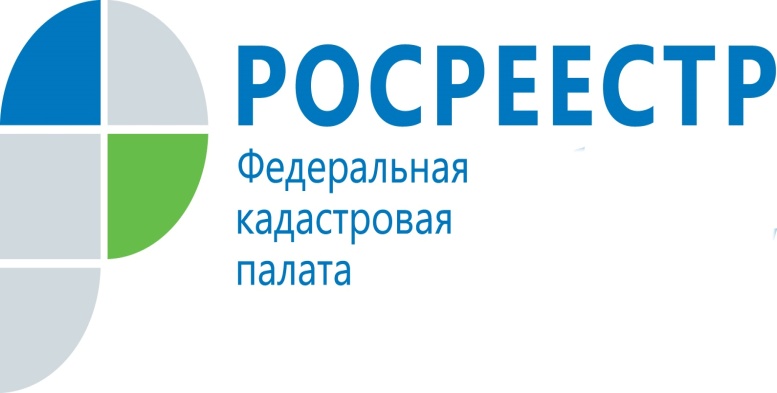 Преимущества подачи документов в КГАУ «МФЦ поЗабайкальскому краю»Режим работыцентрапо адресу  ул. Бутина, 72:Понедельник      08.00 – 18.00Вторник                  08.00 - 20.00Среда                      08.00 – 18.00Четверг                   08.00 – 18.00Пятница                  08.00 – 18.00Суббота                   08.00-18.00Воскресенье  -    выходной деньРежим работы центра по адресу ул. Генерала Белика, 12:Понедельник      08.00 – 18.00Вторник                  08.00 - 20.00Среда                      08.00 – 18.00Четверг                   08.00 – 18.00Пятница                  08.00 – 18.00  Суббота                  08.00-18.00Воскресенье  -    выходной деньБЕЗ ПЕРЕРЫВА НА ОБЕД !!!Контактная информацияТел. 21-10-10Сайт vmw.mfc-chita.ruЭл. почта kontakt@mfc-chita.ru8 800 234-01-75ЦЕНТР ГОСУДАРСТВЕННЫХ И МУНИЦИПАЛЬНЫХ УСЛУГ «МОИ ДОКУМЕНТЫ»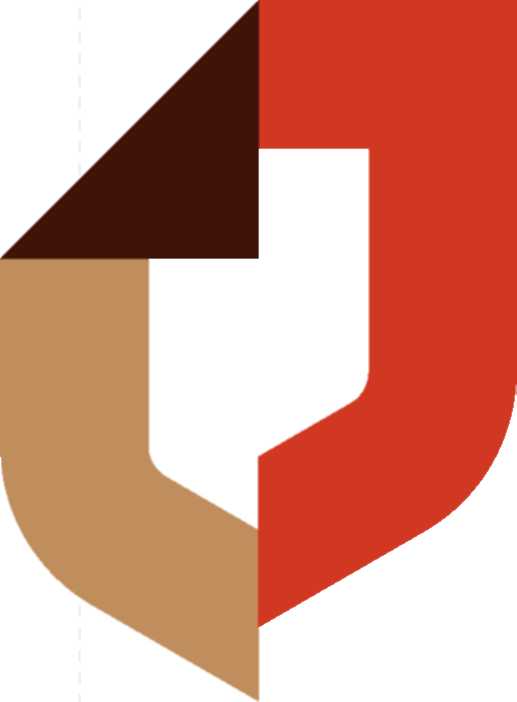 Цели деятельности МФЦ:-сокращение временных и финансовых затрат на получение услуги, в том числе на получение информации (сбор справок и сведений, необходимых для получения услуги), время в пути до места предоставления, время ожидания в очереди;- повышение комфортности для заявителей в процессе получения государственных и муниципальных услуг - противодействие коррупции, ликвидация рынка посреднических услуг при предоставлении государственных и муниципальных услуг.Вас всегда рады видеть в центрах МФЦ!!!